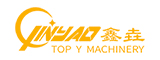 Check Weigher TOPY-100/1200/3000g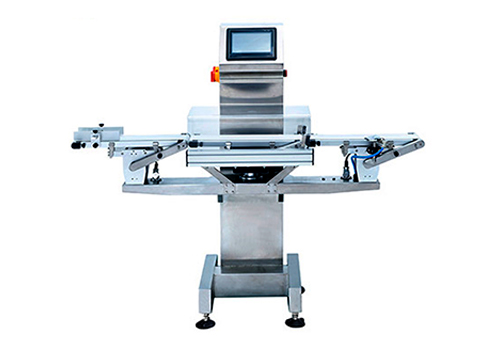 Applied to automatic online package weighing and sorting. Auto-Statistic function turn weighing, maintenance, operation, statistic to more easier.FeaturesStrong stainless steel structure; Water proof design.High accurate load cell; Based on advanced DSP technology.Automatic weighing compensation and zero tracking.100 products preset; Easy to edit and recall. Quickly product shift and speed recall.2000 sorting records; Printer output ready. LCD with Touch screen; Friendly operation interface.ParameterModelTOPY-100gTOPY-1200gTOPY-3000gMeasurementStrain GuageStrain GuageStrain GuageRejectionAir Jet / Flapper / Pusher / Falling Drop (Option)Air Jet / Flapper / Pusher / Falling Drop (Option)Air Jet / Flapper / Pusher / Falling Drop (Option)OperationTouch ScreenTouch ScreenTouch ScreenAlarmBuzzer & LampBuzzer & LampBuzzer & LampCheck Range3-100g10-1200g30-3000gAccuracy+-0.1+-0.5-1Check Speed(Max)60 bags/min150 bags/min100 bags/minBelt Speed30 m/min13-96 m/min13-70 m/minPackage length10-130mm60-300mm60-350mmPackage Width10-130mm20-200mm30-250mmPackage Height10-130mm10-200mm10-330mmWeight Size300x130mm400x220mm500x300mmPowerAC110V/220V 50-60HZAC110V/220V 50-60HZAC110V/220V 50-60HZRated OutputAppr.200WAppr.200WAppr.200WDimension1468mm(L)*558mm(W)*1285±35mm(H)1468mm(L)*558mm(W)*1285±35mm(H)1468mm(L)*558mm(W)*1285±35mm(H)